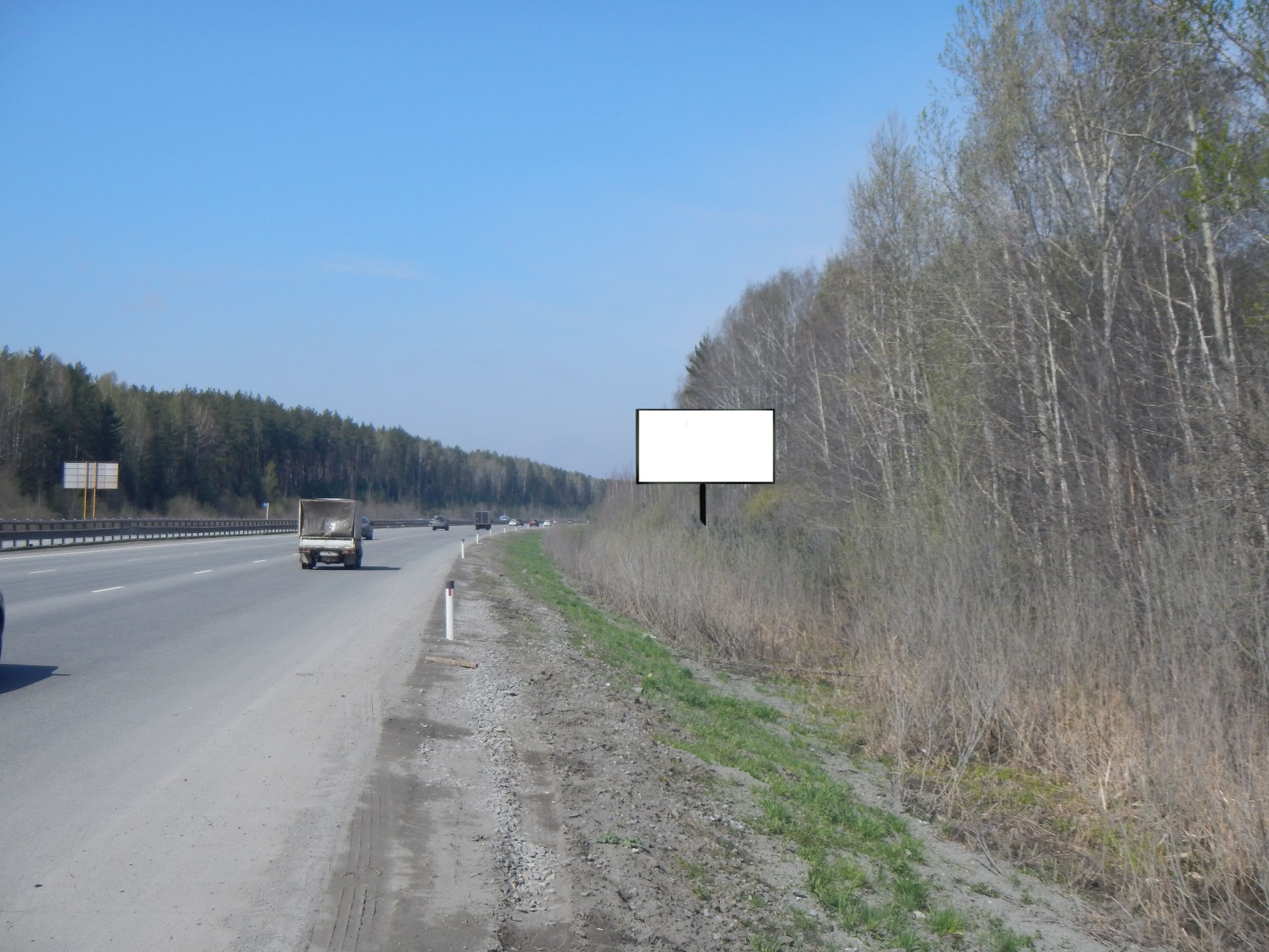 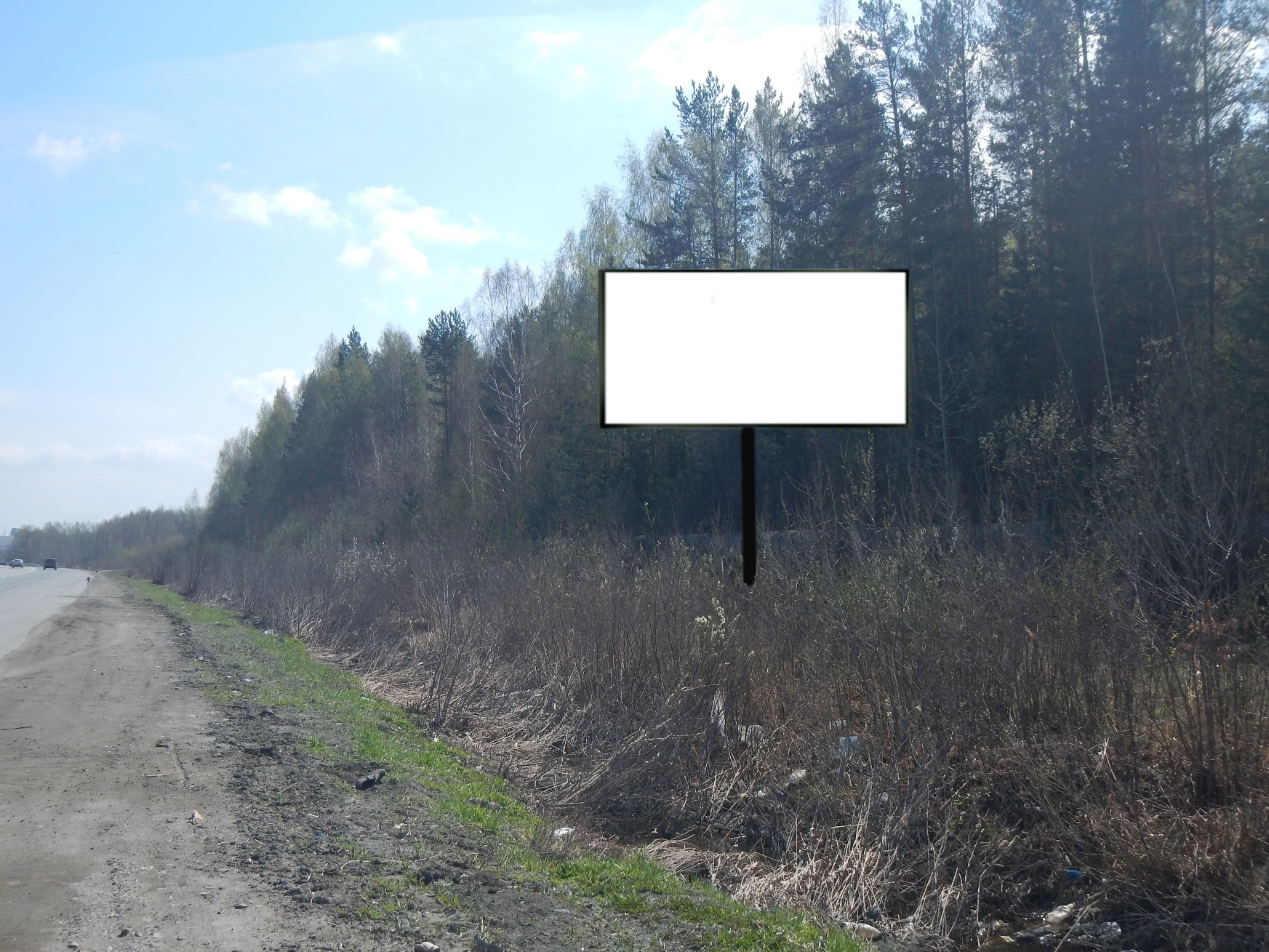 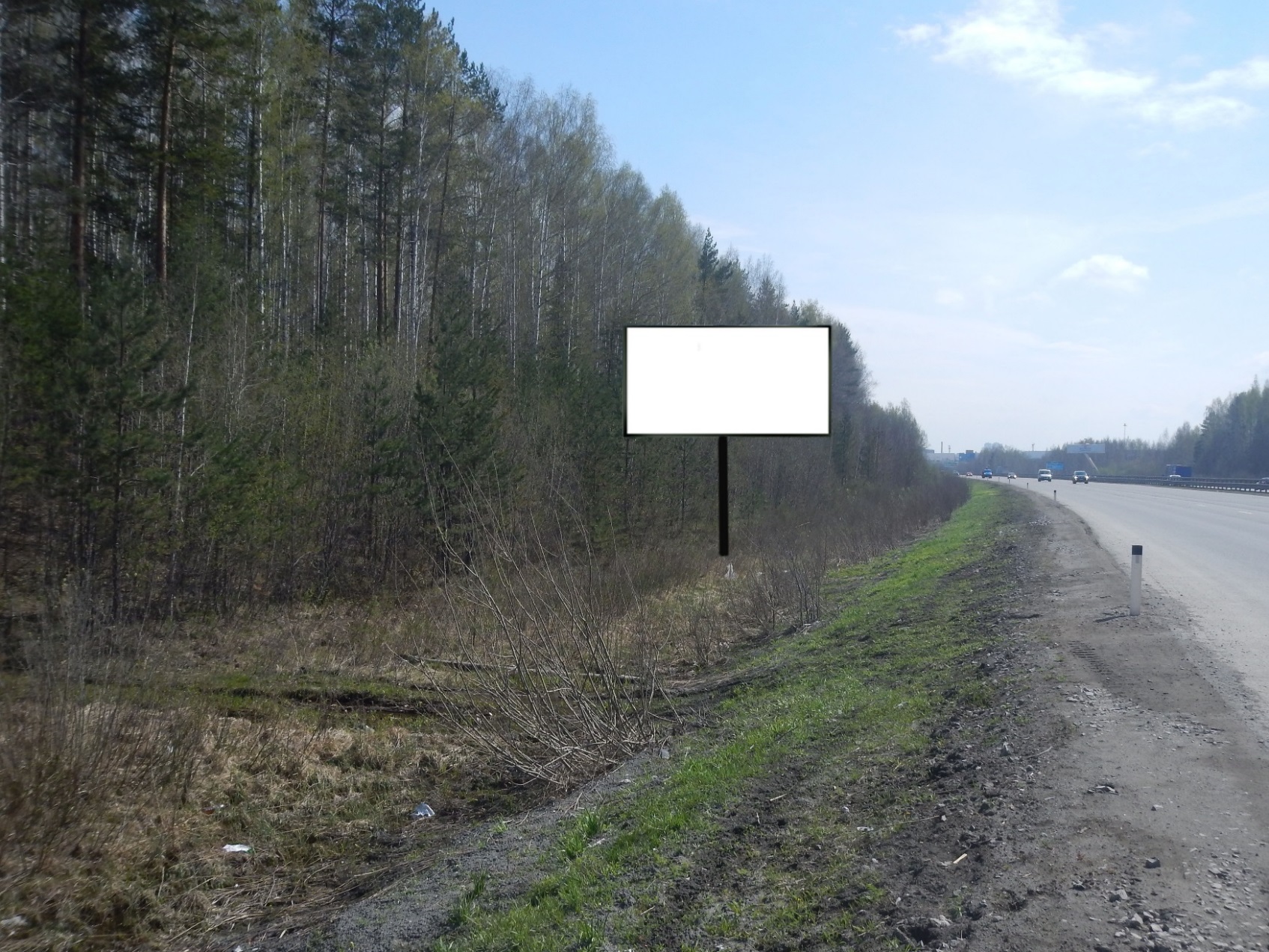 Код местаАдресТип*ВидПлощадь информационных полей, кв. мРазмеры, м (высота, ширина)Количество сторон13074613 км + 968 м (справа)/341 км + 27 м (слева)1Билборд (щит)363х62Код местаАдресТип*ВидПлощадь информационных полей, кв. мРазмеры, м (высота, ширина)Количество сторон130747340 км + 913 м (справа)/14 км + 76 м (слева)1Билборд (щит)363х62Код местаАдресТип*ВидПлощадь информационных полей, кв. мРазмеры, м (высота, ширина)Количество сторон13074814 км + 122 м (справа)/340 км + 866 м (слева)1Билборд (щит)363х62